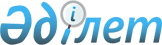 О внесении изменений в решение акима области от 22.01.2001 года N 9 "О реализации решения областного маслихата от 19 декабря 2000 года N 9/69 "Об областном бюджете на 2001 год"
					
			Утративший силу
			
			
		
					Решение Акима Мангистауской области от 20 февраля 2001 года N 35 Зарегистрировано в Управлении юстиции Мангистауской области 28 февраля 2001 года N 376. Утратил силу по истечению срока действия - письмом руководителя аппарата акима Мангистауской области от 25 июня 2008 года N 08-12-985



      В целях реализации решения областного маслихата от 26 января 2001 года 
 N 10/78 
 "О внесении изменений и дополнений в решение областного маслихата от 19 декабря 2000 года 
 N 9/69 
 "Об областном бюджете на 2001 год" решил: 



      Внести изменения и дополнения в решение акима области от 22 января 2001 года N 9 "О реализации решения областного маслихата от 19 декабря 2000 года N 9/69 "Об областном бюджете на 2001 год" следующего содержания: 



      1. Пункт 1 изложить в следующей редакции: 



      "Принять к исполнению областной бюджет на 2001 год, в следующих объемах: по доходам в сумме - 11114273 тыс.тенге, погашению кредитов, выданных из бюджета - 144193 тыс.тенге, расходам - 11767408 тыс.тенге, кредитованию - 550 000 тыс.тенге, с дефицитом областного бюджета - 1058942 тыс.тенге, согласно приложению 1". 



      2. Приложение 1 изложить в новой редакции (прилагается). 



      3. Во втором абзаце пункта 4 после слова "управление" дополнить словом "уточненные". 




 



      И.о. акима области 




                                               Приложение N 1 



                                   к решению акима Мангистауской области   



                                        от 20 февраля 2001 года N 35




                                                         (тыс.тенге)

_________________________________________________________________________

Кат.! Кл !Пдк !Сп.!                                      !    Сумма

_________________________________________________________________________

                               I. ДОХОДЫ                    11114273

1                          НАЛОГОВЫЕ ПОСТУПЛЕНИЯ            10796001

      1              Подоходный налог на доходы              5777326

           1         Подоходный налог с юридических лиц      3019610

                 1   Подоходный налог с юридических лиц-

                     резидентов                              2506642

                 2   Подоходный налог с юридических лиц-

                     нерезидентов                               1239

                 3   Подоходный налог с юридических лиц-

                     резидентов, удерживаемых у источника

                     выплаты                                  403044

                 4   Подоходный налог с юридических лиц-

                     нерезидентов, удерживаемых у источника

                     выплаты                                  108685

           2         Подоходный налог с физических лиц       2757716

                 1   Подоходный налог с физический лиц, 

                     удерживаемый у источника выплаты        2609201

                 2   Подоходный налог с физический лиц, 

                     занимающихся предпринимательской

                     деятельностью                            148515

      3              Социальный налог                        3859292

           1         Социальный налог                        3859292

                 1   Социальный налог                        3859292

      4              Налоги на собственность                 1022777

           1         Налоги на имущество                      414028

                 1   Налог на имущество юридических лиц       398140

                 2   Налог на имущество физических лиц         15888

           3         Земельный налог                          472173

                 1   Земельный налог на земли 

                     сельскохозяйственного значения             2425

                 2   Земельный налог на земли населенных 

                     пунктов                                    6031

                 3   Земельный налог на земли промышленности, 

                     связи, транспорта и иного

                     несельскохозяйственного значения         463717

           4         Налог на транспортные средства           136576

                 1   Налога на транспортные средства 

                     с юридических лиц                         59496

                 2   Налога на транспортные средства 

                     с физических лиц                          77080

      5              Внутренние налоги на товары, работы 

                     и услуги                                 136606

           2         Акцизы                                    18839

                 7   Пиво, произведенное на территории 

                     Республики Казахстан                       2700

                23   Игорный бизнес, кроме проведения лотерей    137

                24   Проведение лотерей                         1233

                31   Бензин (за исключением авиационного), 

                     произведенный на территории Республики

                     Казахстан, реализуемый со специально 

                     оборудованных стационарных пунктов

                     конечному потребителю                     12396

                33   Дизельное топливо, произведенное на 

                     территории Республики Казахстан, 

                     реализуемое со специально оборудованных 

                     стационарных пунктов конечному потребителю 2373

           3         Поступления за использование природных 

                     и других ресурсов                           696

                 3   Плата за воду                               696

           4         Сборы за ведение предпринимательской и                

                     профессиональной деятельности            117071

                 1   Сбор за регистрацию физических лиц, 

                     занимающихся предпринимательской

                     деятельностью                              6958

                 2   Лицензионный сбор за право занятия 

                     отдельными видами деятельности            10923

                 3   Сбор за государственную регистрацию 

                     юридических лиц                            3150

                 4   Сбор с аукционных продаж                   7664

                 5   Сбор за право реализации товаров 

                     на рынках                                 88376

2                           НЕНАЛОГОВЫЕ ПОСТУПЛЕНИЯ           315567

      1              Доходы от предпринимательской 

                     деятельности и собственности              43504

           2         Неналоговые поступления от юридических 

                     лиц и финансовых учреждений               43504

                 8   Поступления от аренды земельных участков  37239

                15   Поступление дивидендов на пакеты акций,

                     являющихся коммунальной собственностью     1275

                29   Поступления от аренды имущества 

                     коммунальной собственности                 4990

      2              Административные сборы и платежи, доходы 

                     от некоммерческих и сопутствующих продаж 206075

           1         Административные сборы                   161232

                 3   Поступления от организаций за работы и                

                     услуги, выполняемые лицами,

                     подвергшимися административному аресту       37

                 4   Плата за государственную регистрацию 

                     прав на недвижимое имущество и сделок 

                     с ним                                      9390

                 9   Поступления удержаний из заработной 

                     платы осужденных к исправительным работам   530

                12   Платежи за загрязнение окружающей среды  150000

                18   Поступления от реализации услуг,

                     предоставляемых государственными

                     учреждениями, финансируемыми из 

                     местного бюджета                           1275

           2         Государственная пошлина                   44843

                 2   Государственная пошлина, взимаемая 

                     с подаваемых в суд исковых заявлений, 

                     с заявлений (жалоб) по делам особого 

                     производства, с кассационных жалоб, а также

                     за выдачу судом копий (дубликатов) 

                     документов                                44816

                 8   Государственная пошлина, взимаемая за 

                     регистрацию места жительства                 27

      3              Поступления по штрафам и санкциям         57088

           1         Поступления по штрафам и санкциям         57088

                 2   Поступление платы от лиц, помещенных 

                     в медицинские вытрезвители                 4502

                10   Штрафы за нарушение законодательства 

                     об охране окружающей среды                 9600

                11   Административные штрафы и санкции,

                     взимаемые местными государственными

                     органами                                  42650

                13   Прочие санкции и штрафы, взимаемые 

                     государственными учреждениями,

                     финансируемыми из местного бюджета          336

      5              Прочие неналоговые поступления             8900

           1         Прочие неналоговые поступления             8900

                 5   Средства, полученные от 

                     природопользователей по искам 

                     о возмещении вреда, средства от реализации            

                     конфискованных орудий охоты и рыболовства, 

                     незаконно добытой продукции                8900

3                       ДОХОДЫ ОТ ОПЕРАЦИЙ С КАПИТАЛОМ          2705

      1              Продажа основного капитала                 2040

           1         Продажа основного капитала                 2040

                 3   Поступления от приватизации объектов 

                     коммунальной собственности                 2040

      3              Продажа земли и нематериальных активов      665

           1         Продажа земли и нематериальных активов      665

                 3   Поступления от продажи земельных участков 

                     и права постоянного землепользования        665

                              III. ПОГАШЕНИЕ                  144193

5                    Погашение кредитов, выданных из бюджета  144193

      1              Погашение кредитов, выданных из бюджета  144193

           2         Погашение организациями, исключая банки 

                     и организации, осуществляющие

                     отдельные виды банковских операций        94193

                 2   Возврат просроченной задолженности 

                     по директивным кредитам                   94193

           5         Погашение прочих кредитов, выданных 

                     из бюджета                                50000

                10   Погашение прочих кредитов, выданных 

                     из местного бюджета                       50000

                                                           (тыс.тенге)

_________________________________________________________________________

Фгр !Пф !Адм !Пр !         Наименование                   !    Сумма

_________________________________________________________________________  

                           IV. РАСХОДЫ                       11767408

1                  Государственные услуги общего характера     113142

      1            Представительные, исполнительные и другие 

                   органы, выполняющие общие функции 

                   государственного управления                  82172

         103       Областной маслихат                            7282

              2    Административные расходы на местном уровне    7282

                 3 Аппарат местных органов                       7282

         105       Аппарат акима                                74890

              2    Административные расходы на местном уровне   74890

                 3 Аппарат местных органов                      74890

      2            Финансовая деятельность                      30970

         259       Департамент по управлению коммунальной                  

                   собственностью                               10753

              2    Административные расходы на местном уровне    6896

                 3 Аппарат местных органов                       6896

             30    Организация приватизации коммунальной 

                   собственности                                 3857

         260       Областное финансовое управление              20217

              2    Административные расходы на местном уровне   20217

                 3 Аппарат местных органов                      20217

2                  Оборона                                     103510

      1            Военные нужды                                13875

         105       Областной военный комиссариат                13875

             63    Мероприятия по приписке и призыву на военную            

                   службу                                       13875

      2            Организация работы по чрезвычайным ситуациям 89635

         105       Аппарат акимов                               89635

             31    Создание и содержание пунктов управления,

                   спецскладов и материально-техническое 

                   обеспечение мероприятий Гражданской обороны   3621

             32    Ликвидация чрезвычайных ситуаций на 

                   местном уровне                               86014

                30 Пожарные службы                              78192

                31 Водно-спасательные службы                     7822

3                  Общественный порядок и безопасность         338269

      1            Правоохранительная деятельность             338269

         251       Управление внутренних дел Мангистауской

                   области                                     338269

              2    Административные расходы на местном уровне  316400

                 3 Аппарат местных органов                     316400

             30    Охрана общественного порядка и обеспечение 

                   общественной безопасности на местном уровне  21869

                30 Медвытрезвители и подразделения милиции,

                   организующие работу милиции                   6327

                31 Центр временной изоляции, адаптации и 

                   реабилитации несовершеннолетних               4052

                32 Приемники-распределители для лиц, не имеющих            

                   определенного места жительства                4150

                33 Спецприемники для лиц, арестованных в 

                   административном порядке                      1977

                34 Уголовно-исполнительная инспекция             5363

4                  Образование                                 227432

      2            Начальное и среднее образование              78541

         263       Областное управление образования             78541

             20    Общеобразовательное обучение на местном 

                   уровне                                       16740

                35 Школы и школ-интернаты для одаренных детей   16740

             32    Информатизация системы среднего образования 

                   на местном уровне                             9344

             37    Приобретение и доставка учебников для 

                   обновления библиотечных фондов государственных          

                   учреждений среднего образования              37000

             61    Реализация программ дополнительного 

                   образования для детей и юношества на

                   местном уровне                                5432

                31 Реализация программ дополнительного 

                   образования во внешкольных мероприятиях

                   на местном уровне                             5432

             62    Проведение школьных олимпиад на местном 

                   уровне                                       10025

      3            Профессионально-техническое образование      41757

         263       Областное управление образования             41757

             31    Профессионально-техническое образование 

                   на местном уровне                            41757

                30 Профессионально-технические школы            39343

                31 Специальные профессионально-технические 

                   школы                                         2414

      4            Среднее специальное образование              81666

         263       Областное управление образования             81666

              8    Подготовка специалистов со средним 

                   профессиональным образованием на местном     81666

      5            Переподготовка кадров                        21717

         251       Управление внутренних дел Мангистауской 

                   области                                      12549

             11    Повышение квалификации и переподготовка 

                   кадров на местном уровне                     12549

                30 Переподготовка кадров для органов 

                   внутренних дел                               12549

         263       Областное управление образования              9168

             11    Повышение квалификации и переподготовка 

                   кадров на местном уровне                      9168

                 6 Повышение квалификации и переподготовка 

                   кадров государственных учреждений             9168

      9            Прочие услуги в области образования           3751

         263       Областное управление образования              3751

             38    Оказание психолого-медико-педагогической                

                   консультативной помощи населению по 

                   обследованию психического здоровья детей и              

                   подростков                                    3751

                30 Психолого-медико-педагогические консультации  3751

5                  Здравоохранение                            1109296

      1            Больницы широкого профиля                   282197

         254       Областное управление здравоохранения        282197

             36    Оказание стационарной медицинской помощи 

                   населению на местном уровне                 282197

      2            Охрана здоровья населения                   221217

         254       Областное управление здравоохранения        166173

             31    Оказание медицинской помощи ВИЧ-

                   инфицированным больным                       16118

             33    Борьба с эпидемиями на местном уровне         2000

             34    Производство крови (заменителей) на 

                   местном уровне                               15000

             41    Пропаганда здорового образа жизни на 

                   местном уровне                                3600

             45    Охрана материнства и детства                129455

                31 Оказание стационарной помощи детям           40000

                32 Оказание стационарной помощи беременным, 

                   роженицам и родильницам                      89455

         254       Областная санитарно-эпидемиологическая 

                   станция                                      55044

             39    Обеспечение санитарно-эпидемиологического               

                   благополучия                                 55044

                30 Санитарно-эпидемиологические станции         55044

      3            Специализированная медицинская помощь       160484

         254       Областное управление здравоохранения        160484

             30    Оказание специализированной медицинской 

                   помощи больным, страдающим психическими                 

                   расстройствами                               36200

             32    Оказание специализированной медицинской 

                   помощи больным туберкулезом                  50000

             47    Оказание специализированной медицинской 

                   помощи больным онкологическими заболеваниями  9746

             48    Оказание специализированной медицинской 

                   помощи больным алкоголизмом, наркоманией и              

                   токсикоманией                                22038

             49    Оказание специализированной медицинской 

                   помощи больным кожно-венерологическими                  

                   заболеваниями                                 7500

             50    Оказание специализированной медицинской 

                   помощи больным инфекционными заболеваниями   35000

      4            Поликлиники                                 336200

         254       Областное управление здравоохранения        336200

             54    Оказание первичной медико-санитарной 

                   помощи и специализированной амбулаторно-

                   поликлинической помощи                      336200

      5            Другие виды медицинской помощи               47098

         251       Управление внутренних дел Мангистауской 

                   области                                      12298

             31    Оказание медицинской помощи военнослужащим, 

                   сотрудникам правоохранительных органов, 

                   членам их семей                              12298

         254       Областное управление здравоохранения         34800

             37    Оказание скорой медицинской помощи           23200

             43    Оказание медицинской помощи населению 

                   в чрезвычайных ситуациях                     11600

                30 Центры экстренной медицинской помощи          5500

                31 Областные базы спецмедснабжения               6100

      9            Прочие услуги в области здравоохранения      62100

         254       Областное управление здравоохранения         62100

              2    Административные расходы на местном уровне    6750

                 3 Аппарат местных органов                       6750

             38    Прочие услуги по охране здоровья населения 

                   на местном уровне                            18000

                31 Лекарственное обеспечение отдельных 

                   категорий населения по видам заболеваний     10000

                32 Обеспечение специализированными продуктами 

                   детского и лечебного питания отдельных 

                   категорий населения                           8000

             42    Обеспечение учетными услугами организаций               

                   здравоохранения на местном уровне             7350

                93 Централизованные бухгалтерии                  7350

             44    Централизованный закуп лекарственных 

                   средств и медицинского оборудования          30000

6                  Социальное обеспечение и социальная помощь  337420

      1            Социальное обеспечение                      300199

         258       Областное управление труда, занятости и 

                   социальной защиты населения                 300199

             31    Специальные государственные пособия         300199

                30 Семья погибших (умерших, пропавших без вести)           

                   военнослужащих, сотрудников органов 

                   внутренних дел и лиц, погибших при 

                   ликвидации последствий катастрофы на ЧАЭС     2455

                31 Лица, награжденные орденами и медалями 

                   СССР за самоотверженный труд и безупречную 

                   воинскую службу в тылу в годы Великой 

                   Отечественной войны                           2783

                32 Участники ликвидации последствий катастрофы 

                   на ЧАЭС, эвакуированных из зон отчуждения 

                   в Республику Казахстан, включая детей, 

                   которые на день эвакуации находились во 

                   внутриутробном состоянии                        65

                33 Инвалиды I и II групп                        77804

                34 Инвалиды III группы                           8797

                35 Дети-инвалиды до 16 лет                      10324

                36 Многодетные матери, награжденные подвесками 

                   "Алтын алка", "Кумис алка" или получившие 

                   ранее звание "Мать-героиня" и награжденные 

                   орденом "Материнская слава"                  37471

                37 Многодетные семьи, имеющие четырех и более 

                   совместно проживающих несовершеннолетних 

                   детей                                       158958

                38 Жертвы политических репрессий, лица, 

                   пострадавшие от политических репрессий,

                   имеющие инвалидность или являющиеся 

                   пенсионерами                                  1110

                39 Лица, которым назначены пенсии за особые 

                   заслуги перед Республикой Казахстан            432

      2            Социальная помощь                             4639

         105       Областное управление здравоохранения          4639

             60    Социальные выплаты отдельным категориям 

                   граждан по решению местных представительных 

                   органов                                       4639

                   Областное управление здравоохранения          3000

                   Областное управление труда, занятости и 

                   социальной защиты населения                   1639

      9            Прочие услуги в области социальной помощи 

                   и социального обеспечения                    32582

         258       Областное управление труда, занятости 

                   и социальной защиты населения                32582

              2    Административные расходы на местном уровне   25981

                 3 Аппарат местных органов                      25981

             33    Медико-социальная экспертиза на местном 

                   уровне                                        4800

                30 Областные, городские и районные медико-

                   социальные экспертные комиссии                4800

             35    Оплата услуг по зачислению, выплате и 

                   доставке пособий                              1801

8                  Культура, спорт и информационное 

                   пространство                                143971

      1            Деятельность в области культуры              38652

         263       Областное управление культуры                38652

             41    Обеспечение культурного досуга населения 

                   на местном уровне                            25039

             43    Проведение зрелищных мероприятий на 

                   местном уровне                                1500

             44    Хранение историко-культурных ценностей на 

                   местном уровне                               12113

      2            Спорт и туризм                               55700

         263       Областное управление спорта и физической 

                   культуры                                     55700

             39    Проведение спортивных мероприятий на 

                   местном уровне                               55700

      3            Информационное пространство                  49619

         105       Аппарат акима                                27405

             46    Проведение государственной информационной 

                   политики через газеты и журналы на

                   местном уровне                               21200

             47    Проведение государственной информационной 

                   политики через телерадиовещание на местном 

                   уровне                                        6205

         261       Государственный архив Мангистауской 

                   области                                       8372

             30    Обеспечение сохранности архивного фонда, 

                   печатных изданий и их специальное 

                   использование на местном уровне               8372

                30 Архивы                                        8372

         263       Областное управление культуры                11842

             45    Обеспечение общедоступности информации на 

                   местном уровне                               11842

                30 Библиотеки                                   11842

         263       Аппарат акима                                 2000

             56    Проведение региональной молодежной политики   2000

10                 Сельское, водное, лесное, рыбное хозяйство 

                   и охрана окружающей среды                    66797

      1            Сельское хозяйство                            3500

         257       Областное управление сельского хозяйства      3500

             30    Оказание содействия ветеринарным мероприятиям 

                   на местном уровне                             3500

      5            Охрана окружающей среды                      56100

         105       Областной фонд охраны окружающей среды       56100

             34    Организация охраны окружающей среды на 

                   местном уровне                               56100

                30 Областные (городские) фонды охраны 

                   окружающей среды                              7100

                31 Проведение работ по охране окружающей среды 

                   на местном уровне                            49000

      9            Прочие услуги в области сельского, водного, 

                   лесного, рыбного хозяйства и охраны 

                   окружающей среды                              7197

         257       Областное управление сельского хозяйства      7197

              2    Административные расходы на местном уровне    7197

                 3 Аппарат местных органов                       7197

11                 Промышленность, энергетика, строительство и             

                   недропользование                              1000

      2            Строительство                                 1000

         273       Областное управление строительства жилья,

                   архитектуры и застройки территории            1000

             48    Проектно-изыскательские, конструкторские и              

                   технологические работы на местном             1000

12                 Транспорт и связь                           529425

      1            Автомобильный транспорт                     529425

         274       Аппарат акима                               529425

             49    Строительство и реконструкция автомобильных 

                   дорог на местном уровне                     529425

                30 Строительство и реконструкция автомобильных 

                   дорог местного значения                     529425

13                 Прочие                                      334004

      9            Прочие                                      708945

         105       Аппарат акима                               293067

             30    Сроительство и капитальный ремонт объектов 

                   коммунальной собственности                  190624

             52    Резерв местного исполнительного органа 

                   области для ликвидации чрезвычайных

                   ситуаций природного и техногенного 

                   характера                                   101443

             71    Участие регионов в мероприятиях 

                   республиканского значения                     1000

         263       Исполнительный орган образования, культуры, 

                   спорта и туризма, финансируемый из местного             

                   бюджета                                      19534

              2    Административные расходы на местном уровне   19534

                30 Аппарат местных органов образования           9300

                31 Аппарат местных органов культуры              5022

                32 Аппарат местных органов туризма и спорта      5212

         272       Исполнительный орган экономики, поддержки 

                   малого и среднего бизнеса, финансируемый 

                   из местного бюджета                          18407

              2    Административные расходы на местном уровне   18407

                30 Аппарат органов экономики                    12334

                31 Аппарат органов поддержки малого и среднего

                   бизнеса                                       6073

         273       Областное управление строительства жилья,

                   архитектуры и застройки территории            2996

              2    Административные расходы на местном уровне    2996

                 3 Аппарат местных органов                       2996

15                 Официальные трансферты                     8463142

      1            Официальные трансферты                     8463142

         105       Аким Мангистауской области                 8463142

             54    Трансферты из областного бюджета           8463142

                27 Бюджетные изъятия                          8434024

                94 Субвенции                                    29118

                           V. КРЕДИТОВАНИЕ                     550000

13                 Прочие                                      550000

      3            Поддержка предпринимательской 

                   деятельности и защита конкуренции            50000

         272       Областное управление поддержки малого 

                   предпринимательства                          50000

             80    Кредитование для развития малого 

                   предпринимательства на местном уровне        50000

      9            Прочие                                      500000

         105       Аппарат акима                               500000

             83    Кредитование региональных инвестиционных 

                   программ                                    500000

                             VI. ДЕФИЦИТ                     -1058942

                            VII. ФИНАНСИРОВАНИЕ               1058942

                   Поступление                                 500000

                   Погашение

                   Движение остатков бюджетных средств         558942

(Специалисты:

 Цай Л.Г.

 Абрамова Т.М.)

					© 2012. РГП на ПХВ «Институт законодательства и правовой информации Республики Казахстан» Министерства юстиции Республики Казахстан
				